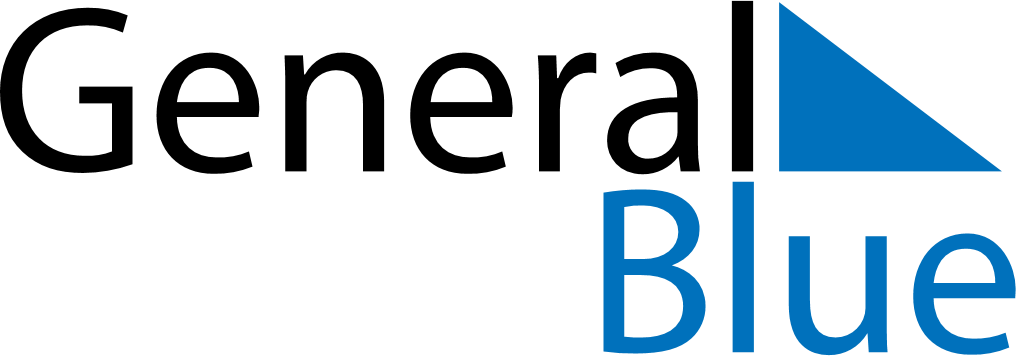 October 1644October 1644October 1644October 1644October 1644SundayMondayTuesdayWednesdayThursdayFridaySaturday12345678910111213141516171819202122232425262728293031